VSTUPNÍ ČÁSTNázev moduluNáklady a výnosy a jejich účtování Kód modulu63-m-4/AM47Typ vzděláváníOdborné vzděláváníTyp moduluodborný teoretickýVyužitelnost vzdělávacího moduluKategorie dosaženého vzděláníM (EQF úroveň 4)Skupiny oborů63 - Ekonomika a administrativa65 - Gastronomie, hotelnictví a turismusKomplexní úlohaObory vzdělání - poznámky63-41-M/01 Ekonomika a podnikání65-42-M/02 Cestovní ruch65-42-M/01 HotelnictvíDélka modulu (počet hodin)16Poznámka k délce moduluPlatnost modulu od30. 04. 2020Platnost modulu doVstupní předpokladyNejsou stanoveny.JÁDRO MODULUCharakteristika moduluModul je určen pro vzdělávací obory s různým zaměřením a bude realizován na teoretickém základu. Žák získá přehled o členění nákladů a výnosů, časovém rozlišování nákladů a výnosů a finančním leasingu. Žák bude samostatně účtovat na nákladových a výnosových účtech.Očekávané výsledky učeníVýsledky učení ve vazbě na RVPúčtuje náklady ve finančním účetnictví, časové rozlišení nákladů včetně daňovýchobjasní podstatu časového rozlišování nákladů a výnosůprovede uzávěrku nákladových účtůúčtuje výnosy, výnosy příštích období a příjmy příštích obdobíprovede roční uzávěrku výnosových účtůŽák:účtuje náklady ve finančním účetnictví, časové rozlišení nákladů včetně daňovýchúčtuje výnosy, výnosy příštích období a příjmy příštích obdobíobjasní podstatu časového rozlišování nákladů a výnosůprovede uzávěrku nákladových účtůprovede roční uzávěrku výnosových účtůvypočítá výsledek hospodařeníObsah vzdělávání (rozpis učiva)Náklady - charakteristika, členění, účtování, časové rozlišováníVýnosy - charakteristika, členění, účtování, časové rozlišováníVýsledek hospodaření – pojem, výpočetFinanční leasing - charakteristika, druhy, daňová uznatelnost nákladůUčební činnosti žáků a strategie výukyStrategie výukyMetody slovní:monologické metody (popis, vysvětlování, výklad)dialogické metody (rozhovor, diskuse)metody práce s učebnicí, knihou, odborným časopisemMetody praktické:aplikace teoretických poznatků na praktických příkladech s odbornou podporou učiteleUčební činnostiŽák:pracuje s informacemi získanými z výkladu v hodiněsvou činnost doplňuje o práci s odborným textemvyhledává a využívá informace získané z elektronických zdrojůkonzultuje danou problematiku s učitelemteoretické poznatky využívá při řešení praktických příkladůodhaluje případnou chybovost a provede opravuvypracované zadání prezentuje před třídou a učitelemČinnosti žáka ve vazbě na výsledky učení:Účtuje náklady ve finančním účetnictví, časové rozlišení nákladů včetně daňových
	samostatně charakterizuje nákladysamostatně rozčlení náklady podle nákladových druhůsamostatně rozčlení náklady na účetní a daňovésamostatně člení náklady na provozní a finanční v návaznosti na vykazování výsledku hospodařeníve spolupráci s učitelem člení náklady dle dalších hledisek (členění na hospodářská střediska, přímé a nepřímé náklady, fixní a variabilní náklady)ve spolupráci s učitelem ilustruje na příkladech z praxe jednotlivé druhy nákladůve spolupráci s učitelem ilustruje na příkladech z praxe časové rozlišení nákladů včetně daňovýchÚčtuje výnosy, výnosy příštích období a příjmy příštích období
	samostatně charakterizuje výnosysamostatně člení výnosy na provozní a finanční v návaznosti na vykazování výsledku hospodařeníve spolupráci s učitelem ilustruje na příkladech z praxe jednotlivé druhy výnosůsamostatně popíše výnosy příštích období a vysvětlí způsob zaúčtovánísamostatně popíše příjmy příštích období a vysvětlí způsob zaúčtováníObjasní podstatu časového rozlišování nákladů a výnosů
	samostatně popíše časové rozlišování nákladů a výnosůsamostatně popíše náklady příštích období a vysvětlí způsob zaúčtovánísamostatně popíše komplexní náklady příštích období a vysvětlí způsob zaúčtovánísamostatně popíše výdaje příštích období a vysvětlí způsob zaúčtováníve spolupráci s učitelem vysvětlí účtování na dohadných účtechve spolupráci s učitelem vysvětlí účtování zákonných a ostatních rezervProvede uzávěrku nákladových účtů
	samostatně popíše uzávěrkové operace na nákladových účtechsamostatně vypočítá konečný zůstatek  na nákladových účtechve spolupráci s učitelem vypočítá celkové provozní a finanční nákladyProvede roční uzávěrku výnosových účtů
	samostatně popíše uzávěrkové operace na výnosových účtechsamostatně vypočítá konečný zůstatek  na výnosových účtechve spolupráci s učitelem vypočítá celkové provozní a finanční výnosysamostatně popíše účet 710 (Účet zisků a ztrát) ve vazbě na výnosyVypočítá výsledek hospodaření
	samostatně popíše účet 710 (Účet zisků a ztrát)samostatně vypočítá výsledek hospodaření z výsledkových účtůve spolupráci s učitelem vypočítá  účetní výsledek hospodařeníZařazení do učebního plánu, ročník65-42-M/02 Management cestovního ruchu, 2. ročník65-42-M/01 Hotelnictví, 2. ročník63-41-M/01 Ekonomika a podnikání, 2., 3, 4. ročníkVÝSTUPNÍ ČÁSTZpůsob ověřování dosažených výsledkůPísemné zkoušení: souhrnná úloha na účtování nákladů a výnosů, skládá se z 20 účetních případů.Ústní zkoušení: se skládá ze 4 otázek, přičemž dvě otázky sledují znalost si teoretických poznatků a jejich samostatnou prezentaci. Druhé dvě otázky sledují transformaci teoretických poznatků do praktického účtování, případně uvedení vlastních příkladů.Kritéria hodnoceníPísemné zkoušení: každý účetní případ je hodnocen 2 body; celkové maximální hodnocení je 40 bodů. Žák uspěl při prokázání 50% znalostí, v tomto případě získání minimálně 20 bodů.Ústní zkoušení: žák uspěl při ústním zkoušení, pokud zodpověděl alespoň 2 otázky, tedy prokázal osvojení si 50 % znalostí.U obou typů zkoušení se hodnotí věcná správnost výkladu pojmů, aplikace z teoretických poznatků do praktických příkladů, samostatnost při prezentaci a schopnost obhajoby výsledku. Podmínkou je účast na modulu ve výši 70%.Doporučená literaturaŠTOHL, Pavel. Učebnice účetnictví 2018: pro střední školy a pro veřejnost. Devatenácté, upravené vydání. Znojmo: Ing. Pavel Štohl, 2018. ISBN 978-80-88221-17-3.PoznámkyObsahové upřesněníOV RVP - Odborné vzdělávání ve vztahu k RVPMateriál vznikl v rámci projektu Modernizace odborného vzdělávání (MOV), který byl spolufinancován z Evropských strukturálních a investičních fondů a jehož realizaci zajišťoval Národní pedagogický institut České republiky. Autorem materiálu a všech jeho částí, není-li uvedeno jinak, je Zuzana Krausová. Creative Commons CC BY SA 4.0 – Uveďte původ – Zachovejte licenci 4.0 Mezinárodní.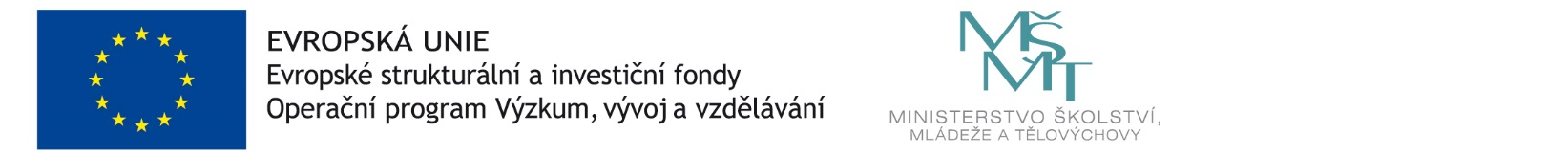 